Surname:							Mrs Vande KerckhoveName:Form:AnglaisRévisions de 2ème annéePartie 2 Grammar___/5 marksRévisions de première ___/5 marksRévisions de première ___/5 marksRévisions de première ___/5 marksRévisions de première ___/5 marksPrésent continu, Unité 3 "Right here, right now"___/5 marksPrésent simple ou présent continu, Unité 3 "Right here, right now"___/5 marksPrésent simple ou continu, unité 3, "Right here, right now"___/5 marksUnité 3, "Right here, right now"___/5 marksPrésent continu comme futur, unité 4, "An invitation"___/5 marksPrésent continu comme futur, Unité 4, "An invitation"___/5 marksPrésent continu comme futur, Unité 4 "An invitation"___/5 marksMust/mustn't , Unité 2, "Rules"Vocabulary___/5 marks___/5 marks___/5 marks___/5 marks1Conjugue les verbes entre parenthèses au présent simple. 0Scott works in a factory.  (work)  1Sylvia and Brian ...............  with their parents.  (live)  2Scott ...............  football in his free time.  (play)  3My brothers ...............  dancing.  (love)  4Nadia ...............  watching TV.  (like)  5My mother ...............  Maths.  (teach)  2Ecris les mots dans l'ordre pour faire une question au présent simple.0your / drive / work / does / to / dad / ?
Does your dad drive to work? 1your / do / parents / French / speak / ?
.........................................................................................................  2spend / you / lots of / do / on / money / clothes / ?
.........................................................................................................  3listen / Arthur / to / does / pop music / ?
.........................................................................................................  4eat / a lot / you / of / do / fruit / ?
.........................................................................................................  5running / Caroline / like / does / ?
.........................................................................................................  3Observe les réponses.Rédige une question au présent simple en fonction de la réponse.0Does Janet work with children?
Yes, Janet works with children.  1.......................................................................................... 
No, I don’t have breakfast on Sundays.  2.......................................................................................... 
Yes, she likes listening to jazz.  3.......................................................................................... 
Yes, Jake gets up late at the weekends.  4.......................................................................................... 
Yes, I eat a lot of vegetables.5.......................................................................................... 
Yes, Henry and Denise enjoy watching football.  4Observe le tableau. Ensuite écris des questions et des réponses courtes pour Claire, Hannah et Kate. Suis l'exemple.Classical musicRiding a bikeGoing to the cinemaDancingSending text messagesClaire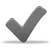 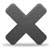 HannahKate0Claire / like / classical music
Does Claire like classical music? Yes, she does. 1Claire / Hannah / like / go / the cinema
.............................................................................................................. 2Hannah / like / send / text messages
.............................................................................................................. 3Hannah / Kate / like / classical music
.............................................................................................................. 4Kate / like / dancing
..............................................................................................................  5Hannah / like / riding a bike
.............................................................................................................. 5Ecris les mots suivants dans l'ordre pour former une phrase au présent continu.0Mike / working / in / is /  / .
Mike is working in .1watching / DVD / I / a / am / .
.........................................................................................................  2going / you / are / to / today / work / ?
.........................................................................................................  3is / dinner / not / mum / cooking / .
.........................................................................................................  4you / your / doing / homework / are / ?
.........................................................................................................  5snowing / is / it / outside / .
.........................................................................................................  6Conjugue les verbes entre parenthèses au présent simple ou au présent continu. 0In my free time I read a lot of books.  (read)1We can’t come now. We ..............................  lunch.  (cook)2Andy isn’t at home today. He .............................. .  (work)3Lucy ..............................  four languages.  (speak)4Please turn that music off! I ..............................  on the phone.  (talk)5What time ..............................  you usually ..............................  home from school?  (get)7Complète le texte avec les verbes provenant de l'encadré.Conjugue -les soit au présent simple soit au présent continu. get up   meet   have   spend   go   studyDear Josh,What a crazy week! My routine is completely different from usual! I usually 0 get up early in the morning. I 1 ..............................  an orange juice and I go jogging for an hour, but at the moment I 2 ..............................  very hard so I’m very tired. In the afternoon I usually 3 ..............................  my friends and we 4 ..............................  for a walk or to the cinema but now we can’t meet up because we 5 ..............................  all our time studying for the end of year exams. Bye for now,Michelle8Complète le dialogue suivant avec les verbes provenant de l'encadré. Conjugue-les soit au présent simple soit au présent continu. do     go    learn     like     cook   go0Jim:Hi, Ben. Do you want to play football?Ben:Sorry, I’m doing my homework right now.1Tom: What do you normally do on Saturday mornings?Cindy: I usually ..............................  to the cinema on Saturdays.2Mandy:Where’s your mum? Sally:In the kitchen, she ..............................  lunch.3Tom:Sally ..............................  to the disco every Friday.Jim:Let’s go too.4Mandy:Does Jim ..............................  dancing?Ben:Yes, he loves dancing.5Sally:Tom ..............................  salsa dancing this week.Cindy:I can’t dance.9Conjugue les verbes suivants au présent continu (futur programmé). 0I am going (go) to the dentist’s next week.1John ..............................  Alison at the tennis club. (meet)2We ..............................  to  next month. (fly)3My mother ..............................  early tomorrow morning. (leave)4My brothers ..............................  round  next month. (travel)5I ..............................  from a plane next weekend. (parachute)10Complète la conversation téléphonique suivante avec le présent continu des verbes entre parenthèses (futur programmé). Sheila:Hello, Mark.Mark:Oh, hi Sheila, how are you?Sheila:I’m fine, thanks, and you? Is everything ready for your journey?Mark:No, not really. I 0 ’m packing the last few things right now. (pack)Sheila:When 1 .............................. ? (you / leave)Mark:Tomorrow morning early.Sheila:How long 2 .............................. ? (you / stay)Mark:Only a week.Sheila:How 3 ..............................  there? (you / get)Mark:4 I .............................. . (fly) But what about you? What 5 ..............................  tomorrow? (you / do)Sheila:Nothing special, I’m afraid. For me it’s just another boring Saturday!11Forme une phrase au présent continu à partir des éléments de phrase entre parenthèses.Suis l'exemple. 0I’ve got a bad back. I am seeing a doctor tomorrow. (see / doctor / tomorrow)1I’ve got toothache. ........................................................................................................................  (go / to the dentist / on Thursday)2Angela’s going to  next year. ........................................................................................................................   (visit / grandparents)3I can’t see you on Thursday. ........................................................................................................................  (my mother / take me / to the theatre)4Come to our place on Saturday afternoon. ........................................................................................................................   (have / a barbecue)5I’m not good at maths so ........................................................................................................................  (study / with a private tutor every Monday)12Complète ce règlement avec must ou mustn't.  CampsitePlease remember:0 You must park your car in the parking space at the entrance.
1 You ....................  make any noise after midnight. 
2 You ....................  bring any pets with you.
3 You ....................  pay when you arrive.
4 You ....................  tidy up before you leave.
5 You ....................  swim in the swimming pool after 6 pm.13Relie les éléments de la colonne A avec ceux de la colonne B pour obtenir une corvée.  (Unit 3)AB0do....  lunch1do the0 the cooking2tidy up....  the washing3make ....  the windows4do....  a room5clean....  ironing14Complète les phrases avec les expressions provenant du cadre. (Unit3)do the cooking  do the washing-up   do the shopping   make breakfast   
clean the windows   do the washing0I usually do the cooking. I like making dinner.1A: When do you normally .................................................. ?
B: When they are dirty and when it isn’t raining. 2A: We need some milk, bread and fruit.
B: OK, let’s .................................................. .3I haven’t got any clean clothes. I need to .................................................. .4I ..................................................  every morning before I go to work.5A: Thank you for lunch.B: That’s OK. Now you can .................................................. !15Complète le texte à l'aide d'un mot sur la météo. La première lettre a été donnée pour t'aider.  (Units 3&4)0You have to put on a lot of cream. The sun is very strong today.1In  you have to carry an umbrella with you because there are often s............... .2The w...............  is blowing all the leaves off the trees.3The summer in the south of  is very h............... .4During a storm you can often see l...............  in the sky.5The noise you hear in a storm is called t............... .16Lis le bulletin météo suivant. Complète-le avec les mots provenant de l'encadré.Attention: il y a un intrus. fog       thunder       showers       temperatures       sun       wind       warmThe South East will start the day with some thick 0 fog but skies will clear by mid-day. It will be a 1 ....................  day with temperatures rising to 20 degrees. If you want a lot of 2 .................... , go to the South West where 3 ....................  will rise to over 29 degrees. It will be a very hot day. The weather will be cooler in the north of  and in  with some light 4 ....................  so don’t forget your umbrellas. In  temperatures will not rise above 10 degrees and it will be very stormy by early evening, expect some 5 ....................  and lightning.